                                                                                                                                                                                                   Paschacker 11 -  47228  Duisburg                                                                                                                                   02065/764500  FAX : 02065/764508EMail:sfgb.friedrichfroebel@stadt-duisburg.dewww.froebel-schule.deLiebe Eltern und Erziehungsberechtigte,mit diesem Schreiben möchte ich Sie über die neu entstandene Kooperation mit der Familien- und Erziehungsberatungsstelle des Instituts für Jugendhilfe informieren.Die Familien- und Erziehungsberatungsstelle ist Ansprechpartner in vielerlei Hinsicht:Sie erhalten dort Information und Beratung, aber auch Diagnostik sowie Therapie für Eltern, Kinder, Jugendliche und junge Volljährige (von 0-21 Jahren). Die Aufgabengebiete reichen von allgemeinen Fragen der Entwicklung und Erziehung, Entwicklungsstörungen und Verhaltensauffälligkeiten, über Lernbeeinträchtigungen und Ausbildungsprobleme, Beziehungs- und Erziehungsprobleme sowie familiäre und persönliche Krisen, Trennungs- und Scheidungsprobleme, Gewalt- und Missbrauchserfahrungen, emotionale Schwierigkeiten, Kontaktunsicherheit, Ängste, Stress/ "Zoff" mit den Eltern/ der Freundin/ dem Freund, bis hin zu Elterntraining.Neben der Möglichkeit einer Einzelberatung/-betreuung gibt es auch Gruppenangebote für Kinder, Jugendliche und junge Volljährige. Bei Bedarf können sogar Sprachmittler*innen hinzugezogen werden.Die fachlich versierten Beraterinnen (Sozialpädagoginnen/Psychologinnen) werden vorerst an folgenden Terminen von 10-13 Uhr bei uns in der Schule vertreten sein:02.03.2330.03.2327.04.2304.05.23      01.06.23Bitte nehmen Sie vorab Kontakt zu den Klassenlehrer*innen auf, damit für Sie ein Termin reserviert werden kann.Mit freundlichen GrüßenFriedrich – Fröbel - Schule                   Städtische Förderschule   Geistige Entwicklung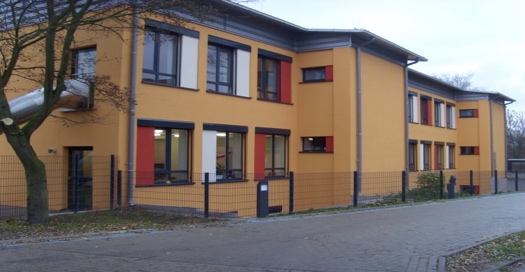 